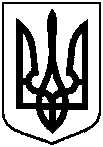 ФАСТІВЕЦЬКИЙ ЗАКЛАД ЗАГАЛЬНОЇ СЕРЕДНЬОЇ ОСВІТИ І-ІІІ СТУПЕНІВ ФАСТІВСЬКОЇ МІСЬКОЇ РАДИ КИЇВСЬКОЇ ОБЛАСТІНАКАЗвід «31»  серпня 2021  року                                                            № 79-о   Про оцінювання
результатів навчання учнів 1-4 класів
Відповідно до Закону України «Про повну загальну середню освіту», Державного стандарту початкової освіти, затвердженого постановою Кабінету Міністрів України від 21.02.2018 р. №87 (у редакції постанови Кабінету Міністрів України від 24.07.2019 р. №688), наказу МОН «Про затвердження методичних рекомендацій щодо оцінювання результатів навчання учнів 1-4 класів закладів загальної середньої освіти» №813  від 13.07.2021 р., на підставі рішення педагогічно ради Фастівецького ЗЗСО І-ІІІ ст. від 31.08.2021 р. (протокол №1) та з метою організації оцінювання результатів навчання учнів 1-4 класах НАКАЗУЮ:Результати оцінювання особистісних надбань учнів у 1-4 класах виражати вербальною оцінкою.Об’єктивні результати навчання виражати:у 1- 2 класах – вербальною оцінкою;у 3-4 класах – рівневою оцінкою.Формулювання оцінювальних суджень та визначення рівня результатів навчання учнів 1-4 класів здійснювати на основі Рамки оцінювання результатів навчання здобувачів початкової освіти (Додаток 1).Для відслідковування особистісного навчального поступу здобувачів освіти перевіряти кожну письмову роботу учнів як у робочому зошиті, так і в начальних посібниках з друкованою основою, якщо такі використовуються в освітньому процесі.Затвердити систему тематичних діагностувальних робіт із математичної, мовно-літературної галузей та інтегрованого курсу «Я досліджую світ» у 1-4 класах (Додаток 2). Результат оцінювання тематичної діагностувальної роботи виражати оцінювальним судженням без визначення рівня результату навчання.Отримані дані про результати навчання здобувачів освіти упродовж навчального року фіксувати у журналі спостережень вчителя, який є обов’язковим у кожному класі початкової школи.Основою для підсумкового (річного) оцінювання результатів навчання здобувачів освіти визначити: результати тематичних діагностувальних робіт, спостереження вчителя у процесі формувального оцінювання, динаміку особистісних досягнень учнів тощо, відображених у журналі спостереження вчителя.Підсумкове оцінювання у 3-4 класах виражати рівневою оцінкою у класних журналах.Затвердити зразки свідоцтв досягнень учнів 1-2 (Додаток 2) та учнів 3-4 (Додаток 3) класів.Вчителям 1-4 класів Кокудак О.М., Мартинюк О.М., Несвідомій В.О., Шевчук М.В.:Спланувати та здійснювати системну роз’яснювальну роботу з батьками здобувачів освіти щодо особливостей оцінювання результатів навчання учнів та процесу їх досягнення.Враховуючи, що оцінка - конфіденційна інформація, здійснювати систематичне інформування батьків про результати навчання учнів під час індивідуальних зустрічей, шляхом запису оцінювальних суджень у робочих зошитах учнів, інших носіях зворотного зв’язку з батьками тощо.Контроль за виконанням цього наказу покласти на заступника директора з навчально-виховної роботи Ровінську Т.А. Директор закладу                                                                Людмила КІБКАЛОДодаток 1                                                                    до наказу від 31.08.2021 р. №79-оРамка оцінювання результатів навчання 1-4 класів:Додаток 2                                                                    до наказу від 31.08.2021 р. №79-оСистема тематичних діагностувальних робіту 1-4 класах НУШРівень результатів навчанняХарактеристика рівня результатів навчання учня/учениціВисокийУчень/учениця виконує навчальні завдання на продуктивно творчому рівні реалізації навчальної діяльності у змінених з певним ускладненням (стосовно типової) навчальних ситуаціях за допомогою таких навчальних дій: визначає самостійно об'єкти, про які йдеться в завданнях, називає їх та взаємопов'язані з ними об'єкти; характеризує об'єкти, визначає їх спільні й відмінні ознаки, властивості; установлює причиново-наслідкові зв'язки між об'єктами; класифікує об'єкти; застосовує й комбінує для досягнення результатів завдань набуті складники компетентностей; знаходить за власною ініціативою необхідну додаткову інформацію з доступних джерел, узагальнює її; оцінює достовірність інформації; перетворює почуту/побачену/прочитану інформацію у графічну (малюнок, таблицю, схему, діаграму) /текстову; прогнозує можливий результат, пропонує/випробовує різні способи виконання завдання; за потреби ставить запитання, що стосуються об'єктів завдань, і пропонує відповіді на них; підтримує дискусію щодо способів та результатів виконання завдань; співвідносить результати виконання завдань з припущеннями, робить висновок про досягнення результатів; обгрунтовує способи виконання завдань та їх результати; аналізує й оцінює їх, самостійно визначає раціональний спосіб/способи подолання виявленого утруднення, планує подальші навчальні дії Достатній Учень/учениця виконує навчальні завдання на продуктивному рівні реалізації навчальної діяльності в аналогічних типовим навчальних ситуаціях за допомогою таких навчальних дій: визначає самостійно об'єкти, про які йдеться в завданнях, називає їх; називає самостійно істотні ознаки об'єктів, визначає спільні й відмінні ознаки, властивості об'єктів; угруповує об'єкти; установлює причиново-наслідкові зв'язки між об'єктами; застосовує для досягнення результатів завдань набуті складники компетентностей; знаходить за власною ініціативою необхідну інформацію; перетворює почуту/побачену/прочитану інформацію у графічну (малюнок, таблицю, схему)/текстову; пояснює спосіб/способи виконання навчальних дій; дотримується послідовності пояснення; за потреби ставить запитання, що стосуються об'єктів завдань; ілюструє розуміння прикладами; контролює дотримання алгоритму дій, перевіряє результати виконання завдань можливими способами, робить висновок про досягнення результатів; визначає утруднення/помилки, знаходить спосіб подолання виявленого утруднення за наданими орієнтирами, самостійно виправляє помилкиСередній Учень/учениця виконує навчальні завдання на репродуктивному рівні реалізації навчальної діяльності у типових навчальних ситуаціях за допомогою таких навчальних дій: визначає об'єкти, про які йдеться в завданнях, називає їх; для досягнення результату потребує уточнень завдання; називає істотні ознаки об'єктів, установлює спільні й відмінні ознаки, властивості об'єктів, угруповує об'єкти відповідно до умови за наданими орієнтирами/уточненнями в процесі діалогу з учителем/однокласниками; відтворює навчальні дії за алгоритмом/схемою, водночас потребує роз'яснень для досягнення результату; знаходить інформацію у запропонованих джерелах; перетворює почуту/побачену/прочитану інформацію у графічну (малюнок, таблицю) /текстову за зразками/за допомогою вчителя; коментує навчальні дії короткими реченнями з опорою на орієнтири (пам'ятку, зразок тощо); наводить приклади; перевіряє спосіб і результат виконання завдань за зразком, констатує правильність/неправильність результату; визначає утруднення/помилки, долає виявлене утруднення/виправляє помилки з допомогою вчителя/однокласників. ПочатковийУчень/учениця виконує навчальні завдання на рівні копіювання зразків після детального кількаразового їх пояснення учителем за допомогою таких навчальних дій: розпізнає і називає об'єкти, про які йдеться в завданнях, за наданими орієнтирами; називає окремі ознаки об'єктів; відтворює окремі операції навчальних дій для досягнення результату, зокрема копіює зразок; знаходить інформацію у запропонованому джерелі за наданим орієнтиром (малюнком, ключовим словом, порядковим номером речення тощо); відтворює частини почутої/побаченої/прочитаної інформації усно/за допомогою малюнка; коментує окремі операції короткими репліками на основі пропонованих запитань; співвідносить результат виконання завдання із зразком; констатує за підказкою правильність неправильність результату Види діагностувальних робіт1 клас1 клас2 клас2 клас3 клас3 клас4 клас4 класВиди діагностувальних робітІ с.ІІ с.І с.ІІ с.І с.ІІ с.І с.ІІ с.Читання/літературне читанняЧитання/літературне читанняЧитання/літературне читанняЧитання/літературне читанняЧитання/літературне читанняЧитання/літературне читанняЧитання/літературне читанняЧитання/літературне читанняЧитання/літературне читанняАудіювання (2-4 кл)111111Читання вголос (1-4 кл.)1111111Читання мовчки (3-4 кл.)1111Читання напам’ять віршових творів (2-4 кл.)3 в.3 в.3 в.4 в.4 в.4 в.Читання напам’ять прозових творів (3-4 кл.)1 уривок казки1 уривок оповід.Робота з літ.твором/медіа текстом (2-4 кл.)111Усний переказ (2-4 кл.)111Усього1334444Українська моваУкраїнська моваУкраїнська моваУкраїнська моваУкраїнська моваУкраїнська моваУкраїнська моваУкраїнська моваУкраїнська моваДіалог (усно/письмово) (2-4 кл.)111Письмовий переказ (3-4 кл.)11Усний твір (2-4 кл.)111Письмовий твір (4 кл.)1Списування (1-4 кл.)1111111Диктант (2-4 кл.)121212Робота з мовними одиницями (2-4 кл.)221212ДПА1Усього1465667МатематикаМатематикаМатематикаМатематикаМатематикаМатематикаМатематикаМатематикаМатематикаКомбінована1434343З перевірки сформованості навичок усних обчислень111ДПА1Усього1444445ЯДСЯДСЯДСЯДСЯДСЯДСЯДСЯДСЯДСЯ досліджую світ343434Іноземна мова (англійська мова)Іноземна мова (англійська мова)Іноземна мова (англійська мова)Іноземна мова (англійська мова)Іноземна мова (англійська мова)Іноземна мова (англійська мова)Іноземна мова (англійська мова)Іноземна мова (англійська мова)Іноземна мова (англійська мова)аудіювання1111111читання111111говоріння111111письмо1111111Усього2444444